Local : SESC Santos  - Rua Conselheiro Ribas, nº 136 
Programação: 
Dia 02.12   até as 16:00 horas encerramento das inscrições.
Dia 03.12    Congresso Técnico e Abertura às  10:15 h
1ª. Rodada 10h30 - 2ª Rodada 13h30 - 3ª Rodada 16h00
Dia 04.12  4ª Rodada 10h30 - 5ª Rodada 14h00 (Encerramento logo após a última rodada}
Ritmo: 1h para cada jogador. Não valerá para cálculo de rating.Taxa de Inscrição: depósito de R$30,00 no Bradesco (agência 0149, cc 0107250-1)Enviar o comprovante de inscrição com nome completo para o email clube@xadrezdesantos.com.brPremiação: 
Campeonato Paulista Juvenil Absoluto : 1º. Troféu + R$ 120,00  - 2º. Troféu +  R$ 80,00 
 3º. medalha – 4º.medalha – 5º. medalha  
Campeonato Paulista Juvenil Feminino : 1º. Troféu +  R$ 100,00  - 2º. Troféu  
 3º. medalha  - 4º. medalha  - 5º. medalha  

Arbitragem: Carlos Alberto Sega e Crisleide Furtado
Realização:   Federação Paulista de Xadrez e Clube de Xadrez Santos
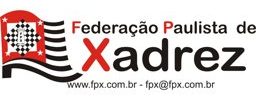 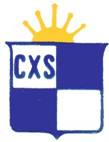 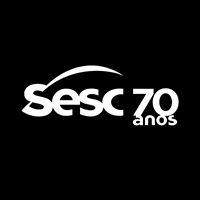 Campeonato Paulista Juvenil 2016
Sub-20 - Absoluto e Feminino
Data: 03 e 04 de dezembro 2016 - Santos-SP 